İstanbul ili, Esenyurt İlçesi, Cumhuriyet Mahallesi 1992 Sokak 1239 ada 16.parsel olarak kayıtlı üzerinde kurulu tekbir toplu yapı niteliğinde inşa edilmiş Vetro City Residence olarak adlandırılan toplam (256) adet bağımsız bölümden oluşan yapılanmanın,                                        Site Yönetimi Organizasyon Şeması;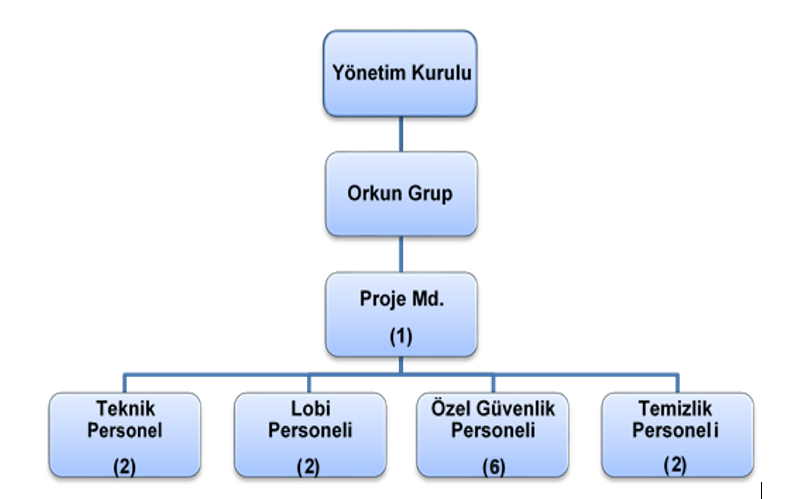 Mevcut yangın tüpü dolum/bakım sözleşmesinin süre bitimine bağlı olarak, Atak Yangın firması ile yeni dönem için yangın tüpü dolum/bakım sözleşmesi imzalanmıştır.Mevcut jeneratör bakım sözleşmesinin süre bitimine bağlı olarak, Güç Bir Jeneratör firması ile yeni dönem için bakım sözleşmesi imzalanmıştır.Mevcut ortak alan sigorta poliçesinin süre bitimine bağlı olarak, Doğa Sigorta Şirketi ile yeni dönem için ortak alan sigorta poliçesi imzalanmıştır.Sakatlar Derneği’ne ait -1 kapalı otopark katında bulunan giysi bağış kutusunun, yetkili personelleri tarafından kontrolleri gerçekleşmiştir.Biometrik Teknoloji firmasından yeni turnike kartı siparişlerimiz teslim alınmış ve ilgili daire sakinlerimize elden teslim edilmiştir.Yeni dönem süzme sayaç fatura paylaşımları gerçekleştirilmiş ve fatura bedelleri ilgili daire sakinlerimize tebliğ edilmiştir.                        A lobide biriken daire sakini posta evrakları ilgili daire sakinlerimize elden teslim edilmektedir.Tüm ödenen aidatlar, fatura ve fişler günlük olarak Apsiyon muhasebe programına işlenmektedir.Faturalarımızın ödemeleri oluşturulan planlama dahilinde gerçekleşmektedir.Borç bakiyesi bulunan malik ve kiracılara, Apsiyon muhasebe programı üzerinden düzenli olarak toplu e posta gönderilmekte ve tahsilat noktasında görüşmeler gerçekleşmektedir.Yeni malik ve kiracıların firma ünvan etiketleri kat yerleşim planına yapıştırılmaktadır.Daire sakinlerimizin ogs etiketi ve turnike kartı talepleri karşılanmaktadır.Binamıza yeni taşınacak daire sakinlerimizden, taşınma öncesinde gerekli olan bilgi ve belgeler dahilinde kayıt formları tanzim edilmektedir. Kiracı/Malik dosyaları oluşturulduktan sonra taşınma işlemleri gerçekleşmektedir.Dönemsel daire sakini bilgilendirme duyuruları hazırlanmakta, duyuru panolarına asılmaktadır.                                     GTS Asansör yetkili personelleri tarafından asansörlerin periyodik bakım faaliyetleri gerçekleştirilmiştir. 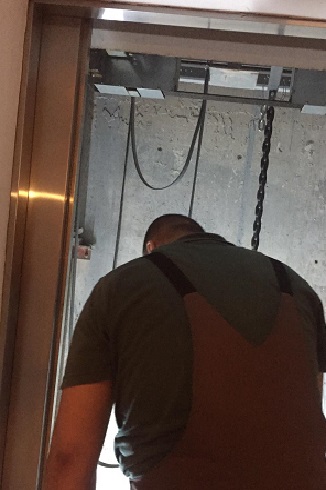 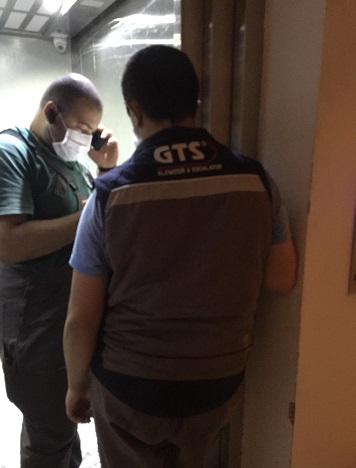 Bina geneli uyarı levhalarının hasar kontrolleri gerçekleştirilmektedir ve gerekli teknik müdahalede bulunulmaktadır.-4 kapalı otopark katında bulunan jetfanlar manuel çalıştırılmış ve kapalı otopark katlarının hava akışı sağlanmıştır.CK Elektrik yetkili personelleri tarafından gerçekleşen elektrik açma-kapatma işlemlerinde teknik eşlik sağlanmıştır.GTS Asansör yetkili personelleri tarafından A Blok yük asansörünün kabin içi mekanizma arızası giderilmiş ve kırılan eksantrik tekerlekler yenileri ile değiştirilmiştir.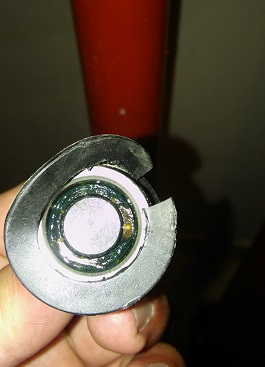 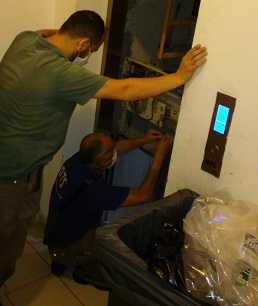 A Blok yük asansörünün yerinden çıkan vip anahtar kablosunun bağlantısı gerçekleşmiştir.Superonline ve Telekom internet bağlantı işlemlerinde yetkili personele teknik eşlik sağlanmıştır.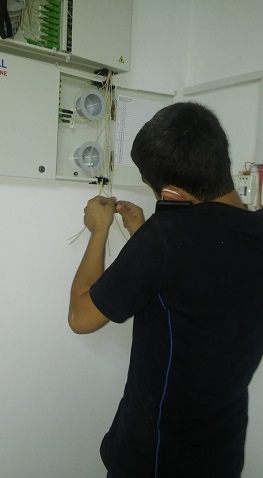 1-6 kat arası diyafon besleme trafosunun yanması üzerine yenisi ile değiştirilmiş ve lobi-daire iletişimi yeniden sağlanmıştır.Bina geneli kat yerleşim planlarının hasar kontrolleri gerçekleşmiş ve gerekli teknik müdahalede bulunulmuştur.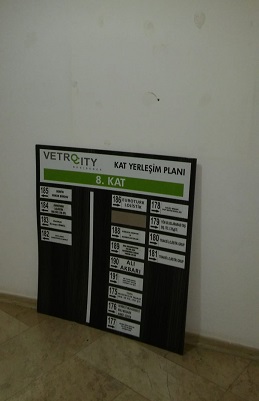 A Blok -1. Kat arızalanan asansör çağrı butonunu yenisi ile değiştirilmiştir.Biometrik Teknoloji yetkili personelleri tarafından B Blok lobide kullanılan kamera ekranı receiver arızası giderilmiştir.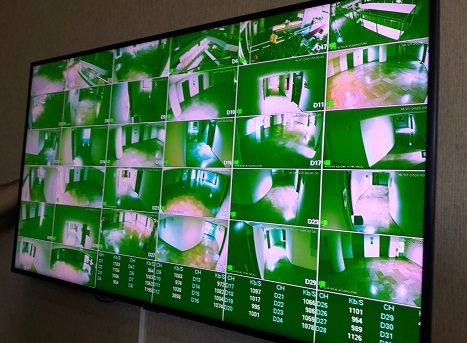 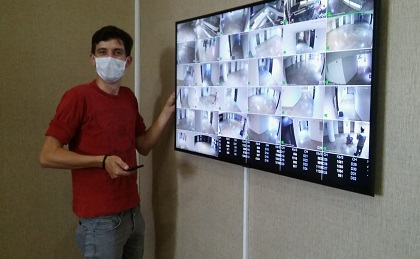 Bağımsız bölümlerin süzme sayaç kablo bağlantı kontrolleri gerçekleştirilmiş ve tespit edilen aksaklıklar gereği için Frekans Enerji firmasına iletilmiştir.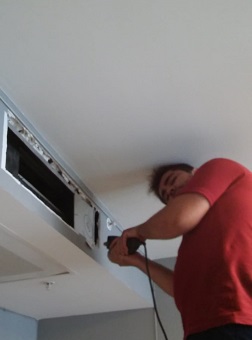 5. kat ortak alan koridorunda yerinden çıkan mermer, derz dolgu ile yerine yapıştırılmıştır.Yangın Mekanik Sisteminin periyodik bakım ihtiyacı doğrultusunda devam eden, fiyat teklif süreci kapsamında projemizi ziyaret eden firma yetkili servisleri ile yerinde keşif faaliyeti gerçekleştirilmiştir.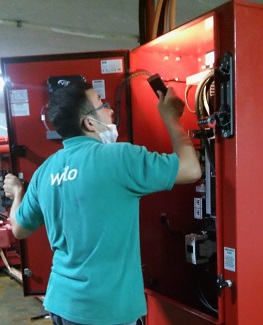 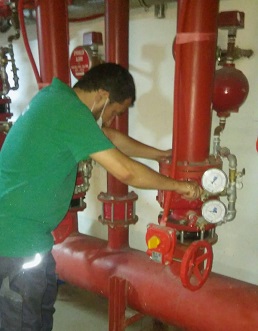 Açık otoparkta bulunan demir delinatörlerin hasar kontrolleri gerçekleşmiş ve gerekli teknik müdahalede bulunulmuştur.-1. kat ana asansör önü kırılan fayans derz dolgu ile kapatılmıştır.Güçbir Jeneratör yetkili personelleri tarafından jeneratörlerin periyodik bakım faaliyeti gerçekleşmiştir. 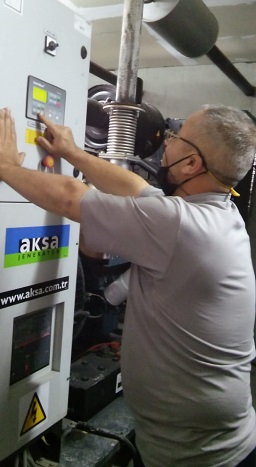 Dış çevre kameralarının oksitlenen kabloları gereği üzerine yenileri ile değiştirilmiştir.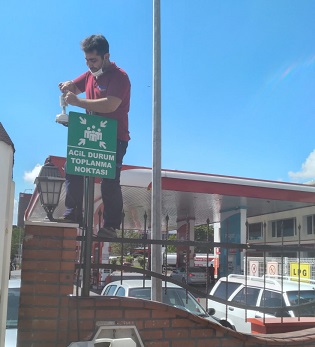 Bina dış çevresinde bulunan spot led aydınlatmalarının sensör arızaları giderilmiştir. 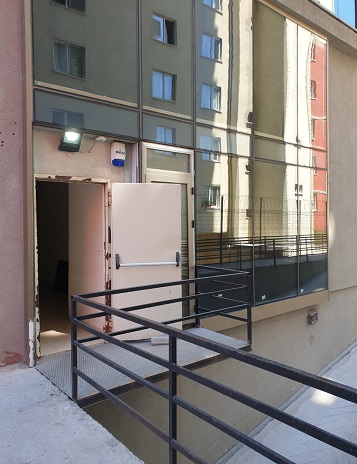 Bina geneli ortak alan acil çıkış kapılarının panik bar hasar kontrolleri gerçekleştirilmiş ve gerekli teknik müdahalede bulunulmuştur.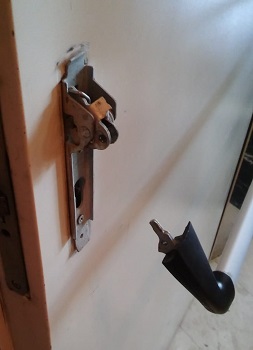 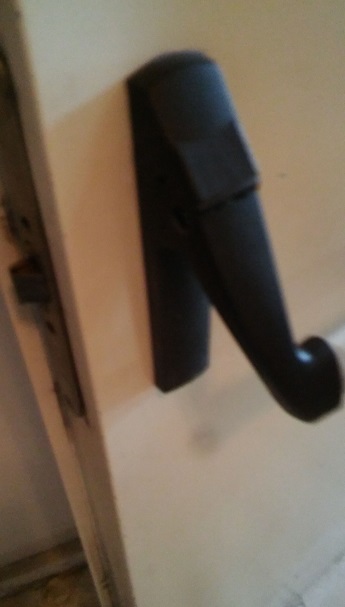 A Blok lobi tavan aydınlatmalarının arızalı balansları yenileri ile değiştirilmiştir.A ve B Blok çatı tuvalet emiş fanlarının periyodik kontrolleri gerçekleştirilmiş ve motor gönye ayarları gerçekleştirilmiştir.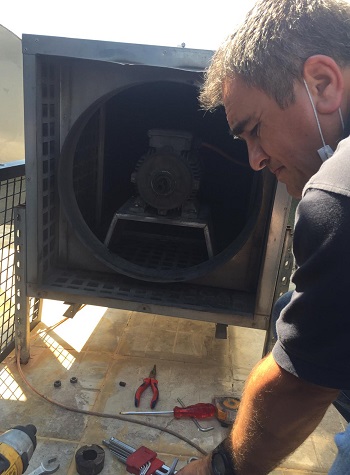 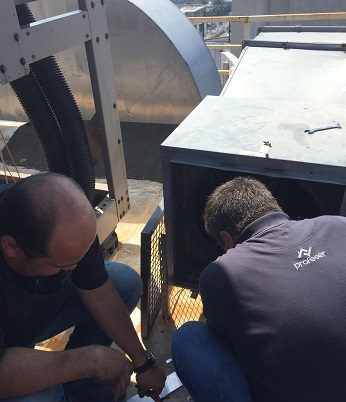 Atak Yangın Söndürme Cihazları firma yetkili personelleri tarafından, bina geneli yangın tüplerinin bakım ve dolum faaliyeti gerçekleşmiştir.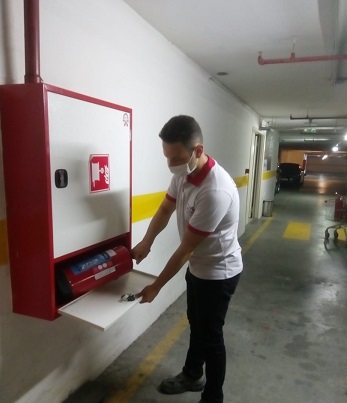 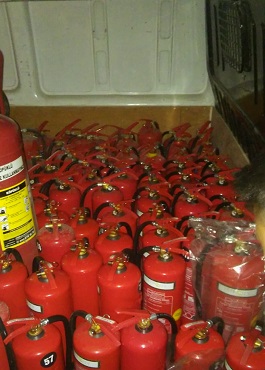 CK Elektrik yetkili personelleri tarafından elektrik trafosunun periyodik kontrolleri gerçekleştirilmiştir.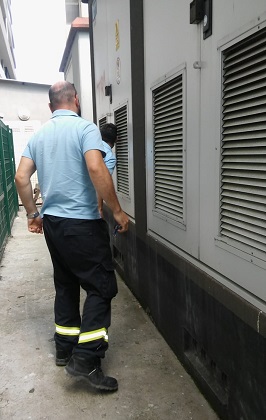 Bina geneli tv sinyal yayın kontrolü gerçekleşmiştir.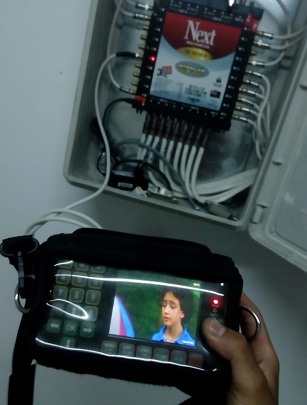 Frekans Enerji yetkili personelleri tarafından arızalı soğutma sayaçlarının değişim işlemi gerçekleşmiştir.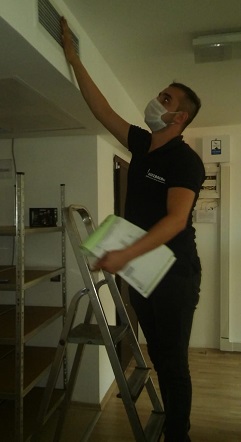 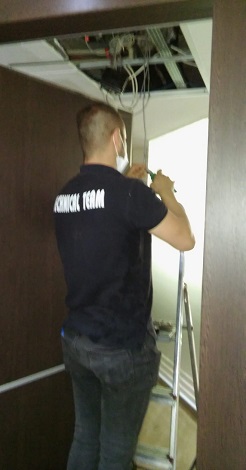 Bina geneli aydınlatma hasar kontrolleri gerçekleşmiş ve arızalı aydınlatmalar yenileri ile değiştirilmiştir.Güvenlik hizmetleri Orkun Güvenlik firması tarafından 2 (iki) amir ve 3 (üç) güvenlik personeli olmak üzere toplam 5 (beş) kişilik kadro ile 24 saat esasına göre gündüz 2 (iki) kişi, gece 2 (iki) kişi olacak şekilde sağlanmaktadır. 2 (İki) lobi danışma personeli ile toplam 7 (yedi) personel ile Güvenlik-Gözetim hizmeti verilmektedir.•	5188 sayılı Özel Güvenlik Hizmetlerine Dair Kanun doğrultusunda güvenlik hizmeti uygulamaları yapılmaktadır.•	Eşya taşımaları bizzat güvenlik görevlileri ve güvenlik amiri tarafından takip edilmekte ve taşınma işlemlerinde gerekli tüm tedbirler alınmaktadır.•	Orkun Şirketler Grubu Denetleme Müdürü tarafından, aylık gece proje denetlemeleri gerçekleştirilmektedir.•	Belirli aralıklarla personellere kurum içi eğitim hizmetleri verilmektedir.Kontrol Pest firma yetkili personelleri tarafından periyodik pest kontrol faaliyeti gerçekleştirilmektedir.Dezenfektan madde ile günlük bina geneli ilaçlama faaliyeti gerçekleştirilmektedir.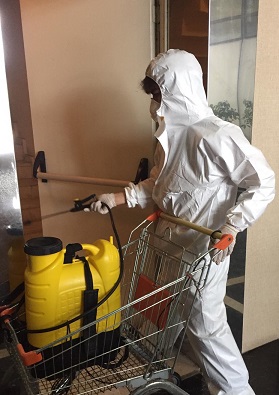 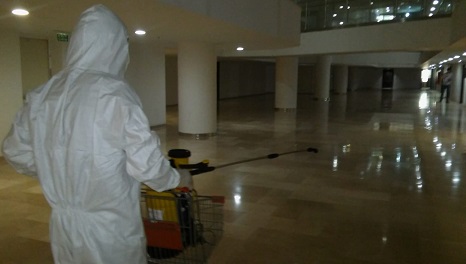 Asansör kabin içlerindeki el dezenfektan makinalarının dolumu gerçekleştirilmektedir.Rutin temizlik faaliyetleri devam etmektedir.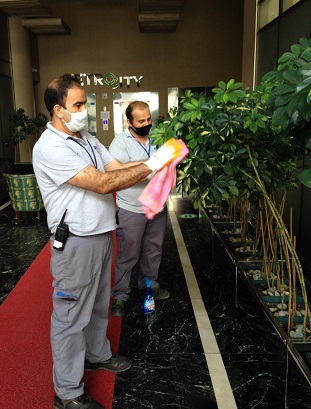 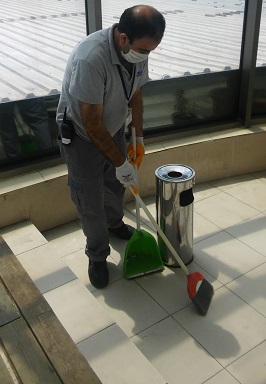 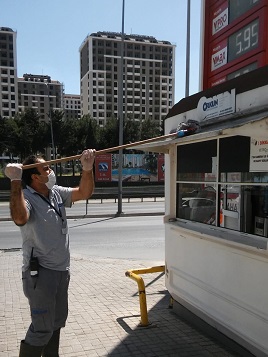 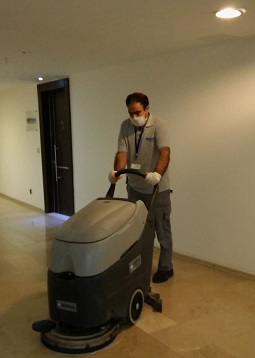 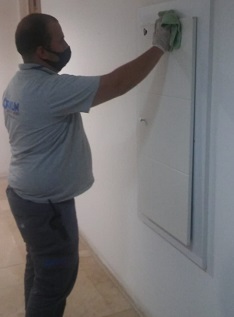 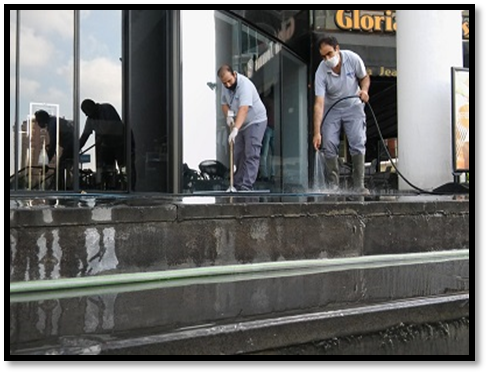 PROJE ADIVETRO CITYKONU ve TARİH2020 YILI TEMMUZ AYI FAALİYET RAPORUPROJE TANITIMI, SİTE YÖNETİM ORGANİZASYON ŞEMASIADETDOLUBOŞDOLU %BOŞ %DAİRE2452405982DÜKKAN111101000TOPLAM2562515982Kiracı Daire179  245Mülk Sahibi Daire66  245Kiracı Dükkan11112.İDARİ FAALİYETLERSMS/MAİL GÖNDERİM DURUMUSMS/MAİL GÖNDERİM DURUMUSMS/MAİL GÖNDERİM DURUMUSMS/MAİL GÖNDERİM DURUMUSMS/MAİL GÖNDERİM DURUMUSMS/MAİL GÖNDERİM DURUMUSMS/MAİL GÖNDERİM DURUMUS.NODUYURU KONUSUTARİHULAŞANULAŞMAYANULAŞMAMASI İLE İLGİLİ ÇÖZÜMULAŞMAMASI İLE İLGİLİ ÇÖZÜM12020 Temmuz Aidatı01.07.202025622020 Haziran Fatura Paylaşımları17.07.20202563Bakiye Bildirimi17.07.20202564Ödeme Hatırlatıcı22.07.20202565Kurban Bayramı 31.07.2020256İLAN PANOSUNA İLAN ASILMASI DURUMUİLAN PANOSUNA İLAN ASILMASI DURUMUİLAN PANOSUNA İLAN ASILMASI DURUMUİLAN PANOSUNA İLAN ASILMASI DURUMUİLAN PANOSUNA İLAN ASILMASI DURUMUİLAN PANOSUNA İLAN ASILMASI DURUMUİLAN PANOSUNA İLAN ASILMASI DURUMUS.NODUYURU KONUSUDUYURU KONUSUDUYURU KONUSUDUYURU KONUSUASILMA TARİHİKALD.TARİHİ12020 Temmuz Aidatı2020 Temmuz Aidatı2020 Temmuz Aidatı2020 Temmuz Aidatı01.07.202010.07.202022020 Haziran Fatura Paylaşımları2020 Haziran Fatura Paylaşımları2020 Haziran Fatura Paylaşımları2020 Haziran Fatura Paylaşımları17.07.202024.07.20203Kurban BayramıKurban BayramıKurban BayramıKurban Bayramı31.07.202004.08.2020KONUYAPILDIYAPILDIYAPILDIYAPILDIYAPILMADIGEREKÇE VE ÇÖZÜMAYLIK FAALİYET RAPORUNU WEB SİTESİNE GİRİLMESİAYLIK FAALİYET RAPORUNU WEB SİTESİNE GİRİLMESİAYLIK FAALİYET RAPORUNU WEB SİTESİNE GİRİLMESİXTALEPLERİN DEĞERLENDİRİLİP İLGİLİ BİRİMLERE BİLDİRİLMESİTALEPLERİN DEĞERLENDİRİLİP İLGİLİ BİRİMLERE BİLDİRİLMESİTALEPLERİN DEĞERLENDİRİLİP İLGİLİ BİRİMLERE BİLDİRİLMESİXTALEPLERLE İLGİLİ ÇÖZÜM SÜRECİNİN TAKİBİ VE ÇÖZÜM ULAŞTIRILMASITALEPLERLE İLGİLİ ÇÖZÜM SÜRECİNİN TAKİBİ VE ÇÖZÜM ULAŞTIRILMASITALEPLERLE İLGİLİ ÇÖZÜM SÜRECİNİN TAKİBİ VE ÇÖZÜM ULAŞTIRILMASIXDİLEKÇELERİN VE İLGİLİ FORMLARIN ARŞİVLENMESİDİLEKÇELERİN VE İLGİLİ FORMLARIN ARŞİVLENMESİDİLEKÇELERİN VE İLGİLİ FORMLARIN ARŞİVLENMESİXÖNERİ VE ŞİKAYETLERİN DEĞERLENDİRİLMESİÖNERİ VE ŞİKAYETLERİN DEĞERLENDİRİLMESİÖNERİ VE ŞİKAYETLERİN DEĞERLENDİRİLMESİX3.TEKNİK & İNŞAİ FAALİYETLERBLOK 
ADIKAT 
SAYISIDAİRE 
SAYISIASANSÖR
SAYISISENSÖR
SAYISIYANGIN TÜPÜ 
KG/SAYIYANG.DOLABI
SAYISIŞAFT
DLP.SAY.1314 6126 /4411214 6126 /4421117 6136 /44421017 6146 /442917 6146 /442817 6156 /44274 6-6/142622 6196/562525 6166/662424 6216/662325 6196/662233 6196/662127 6196/662LOBİ0 646/100-10 6246/230-20 6426/440-30 6416/440-40 6436/440TOPLAM18256 6347747925PERSONEL SAYISIPERSONEL SAYISIPERSONEL SAYISIGÖREV YERİGÖREV YERİÇALIŞMA SAATLERİELEKTRİK/MEKANİK/İNŞAİ/TESİSATELEKTRİK/MEKANİK/İNŞAİ/TESİSATBÜTÇELENENBÜTÇELENENÇALIŞAN SAY.ORTAK MAHALLERORTAK MAHALLER 08:00-17:00ELEKTRİK ELEKTRİK  2 2 2ORTAK MAHALLERORTAK MAHALLER 10:00-19:00MEKANİK MEKANİK 4.GÜVENLİK FAALİYETLERİCİHAZ ADICİHAZ DURUMUCİHAZ DURUMUCİHAZ DURUMUKONTROLKONTROLCİHAZIN FAALİYET DURUMUCİHAZIN FAALİYET DURUMUCİHAZIN FAALİYET DURUMUAÇIKLAMACİHAZ ADIVARYOKCİHAZIN
KONTROL TARİHİCİHAZIN
KONTROL TARİHİÇALIŞIYORÇALIŞIYORÇALIŞMIYORGEREKÇEGEREKÇESES KAYIT SİSTEMİ (SANTRAL)XXXBARİYER SİSTEMİXXXOTOMATİK ARAÇ GEÇİŞ SİSTEMİ (OGS)XXXPLAKA TANIMA SİSTEMİ (PTS)XÇEVRE GÜVENLİK KAMERALARIXXXYÖNETİM OFİSİ KAMERALARIXXXTURNİKELİ YAYA GEÇİŞ SİSTEMİXXXSİTE YAYA GİRİŞ KAPILARI/KARTLI GEÇİŞ SİSTEMİXXXDAHİLİ HAT SİSTEMİ (İNTERKOM)XXX5.TEMİZLİK FAALİYETLERİPERSONEL SAYISIPERSONEL SAYISIGÖREV YERİÇALIŞMA SAATLERİCAMCI/MAKİNACI/MEYDANCI/TEMZ.PERS.BÜTÇELENENÇALIŞAN SAY.ORTAK MAHALLER 08:00-17:00TEMİZLİK PERSONELİ  22 ORTAK MAHALLER 08:00-17:00TEMİZLİK PERSONELİALANCİNSİŞLEMHer GünHer HaftaAylıkDış Alan Sert ZeminTaşSüpürmeDış Alan Ekili AlanBitkiÇöp ToplamaDış Alan Çöp KovalarıMetalBoşaltılmasıDış Alan Çöp KovalarıMetalYıkamaDış Alan Çöp KonteynerMetalYıkamaDış Alan AydınlatmalarıLambalarNemli SilmeDış Alan Yürüme YollarıTaşYıkamaDış Alan Oturma BanklarıAhşapNemli SilmeTeknik HacimlerNemli Silme Zemin Dış Alan Yol KenarlarıIzgaralarYıkamaDış Alan Yol KenarlarıKameralarNemli SilmeKat HolleriSeramikIslak PaspaslamaYangın MerdivenleriBrüt BetonIslak PaspaslamaServis MerdivenleriSeramikIslak PaspaslamaÇöp ToplamaAsansörlerKabin TemizliğiNemli Silme, Zemin TemizOrtak Alan Cam YüzeylerCamNemli Silme